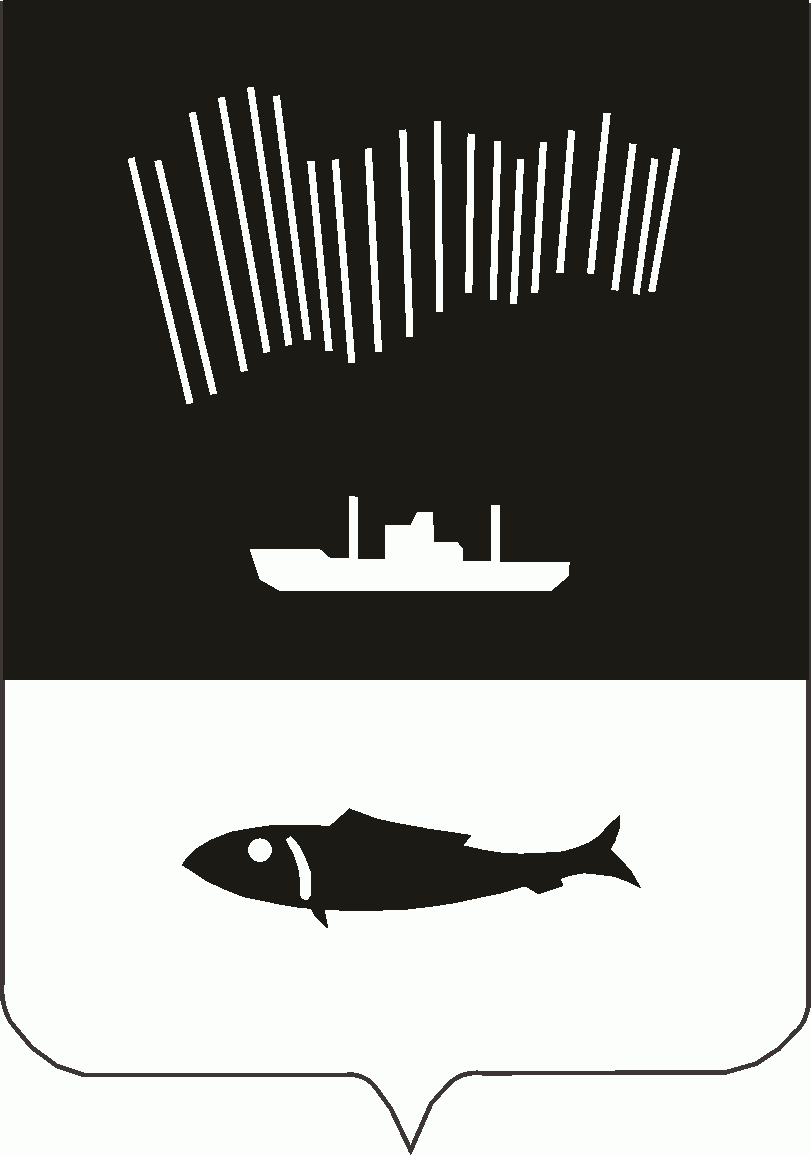 АДМИНИСТРАЦИЯ  ГОРОДА  МУРМАНСКАП О С Т А Н О В Л Е Н И Е08.11.2011                                                                                                       № 2156О проведении открытого конкурса на право заключения инвестиционного договора	В соответствии с Федеральным законом от 25.02.1999 № 39-ФЗ «Об инвестиционной деятельности в Российской Федерации», руководствуясь решением Мурманского городского совета от 06.10.1998 № 17-153 «Об управлении и распоряжении муниципальной собственностью г. Мурманска», решением Совета депутатов города Мурманска от 04.10.2011 № 40-535 «О даче согласия администрации города Мурманска на заключение инвестиционного договора на реконструкцию объекта недвижимого имущества, находящегося в муниципальной собственности города Мурманска, нежилого отдельно стоящего здания, расположенного по адресу: г. Мурманск, ул. Профсоюзов, д. 20», постановлением администрации города Мурманска от 21.10.2011 № 1975 «Об утверждении Порядка организации и проведения открытого конкурса на право заключения инвестиционного договора»              п о с т а н о в л я ю:     1.  Провести открытый конкурс на право заключения инвестиционного договора на реконструкцию объекта, находящегося в муниципальной собственности, расположенного по адресу: г. Мурманск, ул. Профсоюзов,       д. 20 (далее –  Конкурс).      2. Возложить полномочия организатора Конкурса на комитет градостроительства и территориального развития администрации города Мурманска (Пионковская С.С.).      3. Комитету градостроительства и территориального развития администрации города Мурманска (Пионковская С.С.) обеспечить подготовку и проведение открытого Конкурса.           4. Комитету имущественных отношений  города Мурманска (Синякаев Р.Р.)  произвести оценку объекта муниципальной собственности, расположенного по адресу: г. Мурманск, ул. Профсоюзов,  д. 20.     5. Редакции газеты «Вечерний Мурманск» (Червякова Н.Г.) опубликовать настоящее постановление.          6. Настоящее постановление вступает в силу со дня официального опубликования.     7. Контроль за выполнением настоящего постановления возложить на заместителя главы администрации города Мурманска Изотова А.В.Глава администрации города Мурманска							            А.И. Сысоев